ПРОЕКТСовет Чулпановского сельского поселенияНурлатского муниципального районаРеспублики Татарстан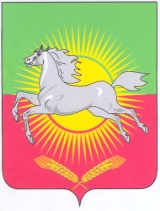 РЕШЕНИЕКАРАРО внесении изменений в Решение совета Чулпановского сельского поселения от 13.10.2017 года «О Положении «О статусе депутатаСовета муниципального образования «Чулпановское сельское поселениеНурлатского муниципального района Республики Татарстан»В связи с внесением изменений в Федеральный закон от 6 октября 2003 года № 131-ФЗ «Об общих принципах организации местного самоуправления в Российской Федерации», в целях приведения в соответствие с действующим законодательством Совет Чулпановского сельского поселения Нурлатского муниципального района Республики Татарстан РЕШИЛ:1. Внести в Положение о статусе депутата Совета муниципального образования «Чулпановское сельское поселение Нурлатского муниципального района Республики Татарстан, утвержденное решением Совета Чулпановского сельского поселения Нурлатского  муниципального района Республики Татарстан от 18.10.2017 № 55, следующие изменения:часть 1 статьи 11 изложить в следующей редакции:«1. Депутат, осуществляющие свои полномочия на постоянной основе, невправе:1) заниматься предпринимательской деятельностью лично или через доверенных лиц;2) участвовать в управлении коммерческой или некоммерческой организацией, за исключением следующих случаев:а) участие на безвозмездной основе в управлении политической партией,органом профессионального союза, в том числе выборным органом первичнойпрофсоюзной организации, созданной в органе местного самоуправления, аппарате избирательной комиссии муниципального образования, участие в съезде (конференции) или общем собрании иной общественной организации, жилищного, жилищно-строительного, гаражного кооперативов, товарищества собственников недвижимости;б) участие на безвозмездной основе в управлении некоммерческой организацией (кроме участия в управлении политической партией, органомпрофессионального союза, в том числе выборным органом первичной профсоюзной организации, созданной в органе местного самоуправления, аппарате избирательной комиссии муниципального образования, участия в съезде(конференции) или общем собрании иной общественной организации, жилищного, жилищно-строительного, гаражного кооперативов, товарищества собственников недвижимости) с предварительным уведомлением Президента Республики Татарстан (руководителя высшего исполнительного органа государственной власти Республики Татарстан) в порядке, установленном законом Республики Татарстан;в) представление на безвозмездной основе интересов муниципального образования в совете муниципальных образований Республики Татарстан, иныхобъединениях муниципальных образований, а также в их органах управления;г) представление на безвозмездной основе интересов муниципального образования в органах управления и ревизионной комиссии организации, учредителем (акционером, участником) которой является муниципальное образование, в соответствии с муниципальными правовыми актами, определяющими порядок осуществления от имени муниципального образования полномочий учредителя организации либо порядок управления находящимися в муниципальной собственности акциями (долями в уставном капитале);д) иные случаи, предусмотренные федеральными законами;3) заниматься иной оплачиваемой деятельностью, за исключением преподавательской, научной и иной творческой деятельности. При этом преподавательская, научная и иная творческая деятельность не может финансироваться исключительно за счет средств иностранных государств, международных и иностранных организаций, иностранных граждан и лиц без гражданства, если иное не предусмотрено международным договором Российской Федерации или законодательством Российской Федерации;4) входить в состав органов управления, попечительских или наблюдательных советов, иных органов иностранных некоммерческих неправительственных организаций и действующих на территории Российской Федерации их структурных подразделений, если иное не предусмотрено международным договором Российской Федерации или законодательством Российской Федерации;5) участвовать в качестве защитника или представителя (кроме случае в законного представительства) по гражданскому, административному или уголовному делу либо делу об административном правонарушении.»2. Обнародовать настоящее решение на специальных информационных  стендах расположенных по адресу: РТ, Нурлатский район, с. Чулпаново, ул. Центральная, д. 20; разместить настоящее Решение на Официальном портале правовой информации Республики Татарстан, в том числе  на официальном сайте Нурлатского муниципального района Республики Татарстан.3. Контроль за исполнением настоящего решения оставляю за собой.
Председатель СоветаЧулпановского сельского поселенияНурлатского муниципального района РТ                                        Ф.Ф Зиятдинов